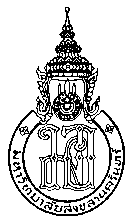 Request for submit manuscript of thesisStudent’s name (Mr./Mrs./Miss) …………………………………………………….………..……. Student ID ……….….………….…………............2.	Degree and Plan	  Doctoral Degree		Plan 1.1		Plan 1.2	  Plan 2.1 	  Plan 2.2	  Master Degree		Plan A 1 		Plan A 2Program……………………………………………………………………………… 		College of Computing Has received the supportive thesis fund from Graduate School under the condition:  ............................................................................................................................................................................. Has received the supportive thesis fund from College of Computing under the condition:  ............................................................................................................................................................................. Others (Specify) …………………………………………………………… in condition …………………………………………………………………………….Submit manuscript of thesis has consulted by advisor. In format to publish in academic journals.Term attachments/Form to submit papers for consideration of publication in the journal’sname…………………………………………………………………………………………………………………………………………………………………………………………………………………………………………………………………………………………………………………………………………………………………      The journal is indexed in the database :....................................................................( attached within this document)Journal’sname…………………………………………………………………………………………………………………………………………………………………………………………………………………………………………………………………………………………………………………………………………………………………Signature				Student		Signature			        Advisor            (             		           ) 			(				    )	            ................./......................./...................                                          ................./......................./...................			    	/	          /		                      .............../......................./..................... 			.............../......................./..................... 			                         	               Signature...............................................................................                                                                                              (……………………………………………………..……………….)	                                                                                                 Chairman of the Program Committee   	 								                 /	             /          	ความเห็นคณะกรรมการ							คณะกรรมการ						ในคราวประชุมครั้งที่	/		     	ให้ความเห็นชอบกาแพร่ผลงานวิทยานิพนธ์ของ	นายจตุรงค์ คงแก้ว	ว่ามีความเหมาะสมและเหมาะแก่การดำเนินการส่งให้ได้รับการตีพิมพ์เผยแพร่     